     ΕΛΛΗΝΙΚΗ ΔΗΜΟΚΡΑΤΙΑ 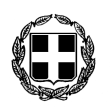       ΝΟΜΟΣ ΔΩΔΕΚΑΝΗΣΟΥ                 ΔΗΜΟΣ ΚΩΑπόσπασμα από το 2ο πρακτικό της από 11-02-2014   συνεδρίασηςτης Οικονομικής Επιτροπής του Δήμου Κω.ΠΕΡΙΛΗΨΗ  «Απόδοση ποσών από ΚΑΠ στις Σχολικές Επιτροπές Πρωτοβάθμιας και Δευτεροβάθμιας Εκπαίδευσης Δήμου Κω»	Σήμερα στις 11 Φεβρουαρίου 2014, ημέρα Τρίτη & ώρα 13:00, η Οικονομική Επιτροπή του Δήμου Κω, συνήλθε σε δημόσια συνεδρίαση στο Δημοτικό Κατάστημα, ύστερα από την υπ’ αριθ. πρωτ.  4265/07-02-2014 πρόσκληση, που εκδόθηκε από τον Πρόεδρο, και γνωστοποιήθηκε  στα μέλη της, αυθημερόν, σύμφωνα με τις διατάξεις των άρθρων 72, 74 και 75 του Ν. 3852/2010 (ΦΕΚ 87 / Α΄ /07-06-2010) – «Νέα Αρχιτεκτονική της  Αυτοδιοίκησης και της Αποκεντρωμένης Διοίκησης – Πρόγραμμα Καλλικράτης» .   	Πριν από την έναρξη της συνεδρίασης αυτής, ο Πρόεδρος διαπίστωσε ότι στο σύνολο των   μελών ήσαν :         Στην συνεδρίαση παρευρέθηκε υπάλληλος του Δήμου Κω, για την ορθή τήρηση των πρακτικών, όπως προβλέπεται από τις διατάξεις του άρθρου 75 του Ν.3852/2010.              Ο Πρόεδρος, ύστερα από την διαπίστωση απαρτίας, κήρυξε την έναρξη της  συνεδρίασης και  εισηγήθηκε  ως κατωτέρω τα θέματα της ημερήσιας διάταξης.ΘΕΜΑ 29ο ΑΡ. ΑΠΟΦ. : 47       Ο  Πρόεδρος  εισηγούμενος το 29ο θέμα  της ημερήσιας διάταξης  έθεσε στη διάθεση των μελών  το Α.Π. 3777/05-2-2014 έγγραφο της Οικονομικής Υπηρεσίας του Δήμου στο οποίο αναφέρονται τα εξής: «Κύριε Πρόεδρε,Με την υπ ΄ αριθμόν 46700/20-11-13 απόφαση του Υπουργού Εσωτερικών , μας αποδόθηκε η Δ’ κατανομή των Κεντρικών Αυτοτελών Πόρων (Κ.Α.Π.) έτους 2013, συνολικού ποσού 42.634,95 ευρώ για την κάλυψη των λειτουργικών δαπανών των σχολείων και με την υπ’ αριθμόν 1677/17-1-14 μας αποδόθηκε η Α’ κατανομή των Κεντρικών Αυτοτελών Πόρων (Κ.Α.Π.) έτους 2014, συνολικού ποσού 42.634,95 ευρώ για την κάλυψη των λειτουργικών δαπανών των σχολείων πρωτοβάθμιας και δευτεροβάθμιας εκπαίδευσης.Παρακαλούμε για την έγκριση και ψήφιση σχετικής πίστωσης της απόδοσης των ποσών που προέρχονται από τους Κεντρικούς Αυτοτελείς Πόρους (Κ.Α.Π.) επ’ ονόματι των Σχολικών Επιτροπών Πρωτοβάθμιας και Δευτεροβάθμιας Εκπαίδευσης ,σύμφωνα με τις πιο πάνω αποφάσεις του Υπουργού Εσωτερικών και τις υπ’ αριθμόν 464/11 και 50/14 Αποφάσεις του Δημοτικού Συμβουλίου Κω ως εξής:Παρακαλούμε για τις δικές σας ενέργειες».      Στη συνέχεια ζήτησε από τα μέλη να αποφασίσουν σχετικά με την έγκριση και ψήφιση των σχετικών πιστώσεων  για την απόδοση τους στις σχολικές επιτροπές, όπως προαναφέρθηκε.      Ακολούθησε διαλογική συζήτηση κατά τη διάρκεια της οποίας διατυπώθηκαν διάφορες απόψεις επί του θέματος.        Στη συνέχεια ο Πρόεδρος  κάλεσε  τα μέλη να ψηφίσουν.Υπέρ της πρότασης ψήφισαν ο Πρόεδρος κ. Γιωργαράς Αντώνιος και πέντε (5) μέλη: 1) Ρούφα Ιωάννα,  2)  Μήτρου Εμμανουήλ, 3) Πης Σταμάτιος, 4) Μουζουράκης Θεόφιλος, 5) Παπαχρήστου –Ψύρη Ευτέρπη.             Η Οικονομική  Επιτροπή μετά από διαλογική συζήτηση, ανταλλαγή θέσεων και απόψεων, αφού έλαβε υπόψη της :           Την εισήγηση του Προέδρου   Τις διατάξεις των άρθρων 72 και 75 του Ν. 3852/2010Το Α.Π. 3777/05-2-2014 έγγραφο της  Οικονομικής Υπηρεσίας Τις αριθμ. 464/2011 και 50/2014 αποφάσεις Δ.Σ.Την συζήτηση που προηγήθηκε  και τις απόψεις που διατυπώθηκαν     ΑΠΟΦΑΣΙΖΕΙ  ΟΜΟΦΩΝΑ Εγκρίνει και ψηφίζει  τις πιστώσεις για απόδοση των ποσών που προέρχονται από τους Κεντρικούς Αυτοτελείς Πόρους (Κ.Α.Π.), επ΄ ονόματι των Σχολικών Επιτροπών Πρωτοβάθμιας και Δευτεροβάθμιας Εκπαίδευσης, σύμφωνα με τις αριθμ. 46700/20-11-13 και 1677/17-1-14  αποφάσεις του Υπουργού Εσωτερικών και τις υπ’ αριθμόν 464/11 και 50/14 Αποφάσεις του Δημοτικού Συμβουλίου Κω ως εξής:………….……………………………………………………………………………………………...Αφού συντάχθηκε και αναγνώσθηκε το πρακτικό αυτό, υπογράφεται ως κατωτέρω.ΠΑΡΟΝΤΕΣΓιωργαράς ΑντώνιοςΡούφα Ιωάννα	   Μαρκόγλου Σταμάτιος Μήτρου ΕμμανουήλΠης ΣταμάτιοςΜουζουράκης Θεόφιλος  Παπαχρήστου –Ψύρη Ευτέρπη     ΑΠΟΝΤΕΣ Κιλιμάτος ΝικόλαοςΖερβός Νικόλαος Μπαραχάνος Αθανάσιος Σιφάκης Ηλίας            οι οποίοι  κλήθηκαν   και  αιτιολογημένα δεν προσήλθανΑ/ΑΔΙΚΑΙΟΥΧΟΣΠΟΣΟΣΤΟΚ.Α.ΑΠΟΔΟΣΗΣΠΟΣΟΔ’ ΚΑΤΑΝΟΜΗΣ 2013(ΕΥΡΩ)ΠΟΣΟ Α’ΚΑΤΑΝΟΜΗΣ2014 (ΕΥΡΩ)1ΣΧΟΛΙΚΗ ΕΠΙΤΡΟΠΗΠΡΩΤΟΒΑΘΜΙΑΣΕΚΠΑΙΔΕΥΣΗΣ ΔΗΜΟΥ ΚΩ55%00.671123.414,0523.414,052ΣΧΟΛΙΚΗ ΕΠΙΤΡΟΠΗΔΕΥΤΕΡΟΒΑΘΜΙΑΣΕΚΠΑΙΔΕΥΣΗΣ ΔΗΜΟΥ ΚΩ45%00.671119.156,9519.156,9500.671142.571,0042.571,00Α/ΑΔΙΚΑΙΟΥΧΟΣΠΟΣΟΣΤΟΚ.Α.ΑΠΟΔΟΣΗΣΠΟΣΟΔ’ ΚΑΤΑΝΟΜΗΣ 2013(ΕΥΡΩ)ΠΟΣΟ Α’ΚΑΤΑΝΟΜΗΣ2014 (ΕΥΡΩ)1ΣΧΟΛΙΚΗ ΕΠΙΤΡΟΠΗΠΡΩΤΟΒΑΘΜΙΑΣΕΚΠΑΙΔΕΥΣΗΣ ΔΗΜΟΥ ΚΩ55%00.671123.414,0523.414,052ΣΧΟΛΙΚΗ ΕΠΙΤΡΟΠΗΔΕΥΤΕΡΟΒΑΘΜΙΑΣΕΚΠΑΙΔΕΥΣΗΣ ΔΗΜΟΥ ΚΩ45%00.671119.156,9519.156,9500.671142.571,0042.571,00Ο ΠΡΟΕΔΡΟΣΓιωργαράς Αντώνιος       ΤΑ ΜΕΛΗ: Ρούφα Ιωάννα	 Μήτρου ΕμμανουήλΠης ΣταμάτιοςΜουζουράκης Θεόφιλος Παπαχρήστου –Ψύρη Ευτέρπη